What is Check In and Chat? Age NI, with the support of the Commissioner for Older People for Northern Ireland, is offering a ‘Check In and Chat’ telephone service for everyone who is over 60 in Northern Ireland and who may feel isolated or lonely during this time. What is the overall purpose of the volunteer role?  This initiative will provide some reassurances to older people, answer basic queries and link people to local services and support during the Coronavirus outbreak.What will you be doing? You will make a weekly telephone call to a local older person and liaise with them directly to arrange your calls. This call could be between 10-30 minutesEngage in meaningful conversation, providing company and a friendly voice to someone who may be isolated and lonelyComplete a contact log at the end of your call which will be returned to the Check in and Chat CoordinatorReport back to the Check in and Chat Coordinator if any needs arise or if the older person needs to be signposted to another organisation for further supportProvide reassurance
What skills/qualities do you need? Reliable, friendly and approachableCan build trusting and supportive relationships with older people over the phoneExcellent communication and active listening skillsEmpathetic and sensitive approachAbility to work independently, using your own initiative but knowing when to seek supportOrganisedAbility to adhere to GDPR procedures/maintain confidentiality When?The role is very flexible and can be tailored to suit you and your service user.What support will you get? A thorough and virtual induction training with an e-training pack (approx. 30 mins)A central point of contact (Check in and Chat coordinator)Supervisions and ongoing supportWhat will you gain? Fulfilment – feel good about making a positive, life changing differenceLearn new skillsGain social interaction and a chance to develop friendshipsGain knowledge on available services and activitiesBoost your CV and increase your employability What our volunteers say: “I’ve made firm friends, met lots of lovely people and gained self-confidence. Try volunteering; it’s a wonderful feeling to help improve later life for another person.”96% of our volunteers enjoy their role! Why do we need you? Age NI’s mission is to improve later life for everyone – but we need your help – now more than ever.The harsh reality for many older people affected by the coronavirus pandemic is that they may need to self-isolate to reduce the risk of developing the virus.  This brings many challenges, including isolation and loneliness and unable to avail of essentials such as food or collecting medication.Additional Information: This role is only suitable for those 18 and overThis role is subject to an informal interview, basic (or enhanced) Access NI check and a reference check.Once all recruitment paperwork is complete volunteers will attend a virtual training session.Ready to register? Contact: Val Gamble at val.gamble@ageni.org or by telephoning 028 9089 2604. Check-in-and-Chat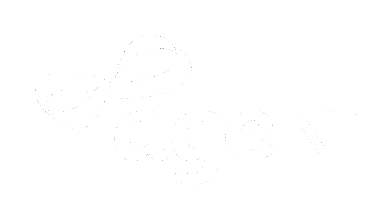 Volunteer Role Description